https://doi.org/10.1016/j.inoche.2023.111359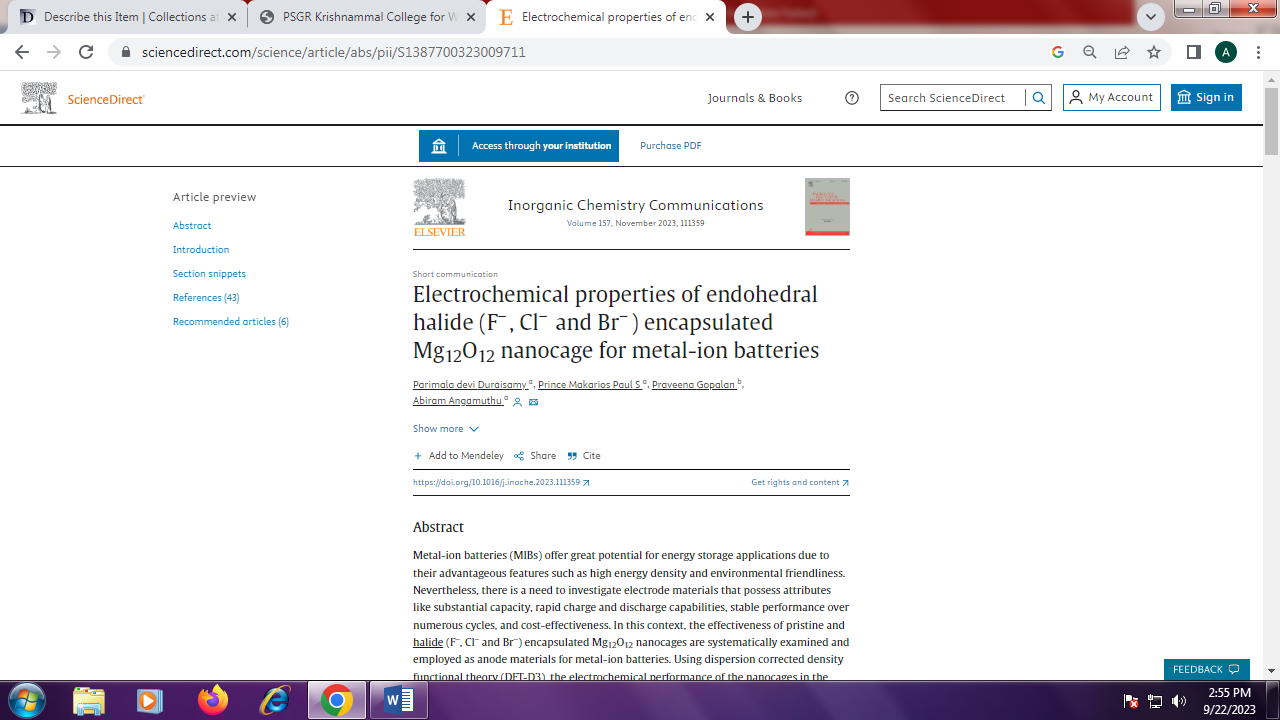 